С О Д Е Р Ж А Н И ЕПостановления администрации Тейковского муниципального района 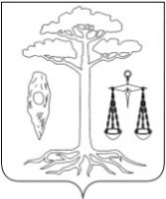 АДМИНИСТРАЦИЯ  ТЕЙКОВСКОГО МУНИЦИПАЛЬНОГО РАЙОНА ИВАНОВСКОЙ ОБЛАСТИП О С Т А Н О В Л Е Н И Еот 16.08.2017 № 277 г. ТейковоОб утверждении Положения о порядке подготовки, утверждения местных нормативов градостроительного проектирования Тейковского муниципального района и внесение в них измененийВ соответствии с Федеральным законом от 06.10.2003 № 131-ФЗ "Об общих принципах организации местного самоуправления в Российской Федерации, Градостроительным кодексом Российской Федерации, Уставом  Тейковского муниципального района, администрация Тейковского муниципального районаПОСТАНОВЛЯЕТ:1. Утвердить Положение о порядке подготовки, утверждения местных нормативов градостроительного проектирования Тейковского муниципального района и внесения в них изменений (Прилагается).2. Контроль за исполнением настоящего постановления возложить на заместителя главы администрации, начальника управления координации жилищно-коммунального, дорожного хозяйства и градостроительства А.В.Бакуна.И.о. главы  Тейковскогомуниципального района                                                             Е.С.Фиохина             Приложениек постановлению администрацииТейковского муниципального районаот 16.08.2017 №277 ПОЛОЖЕНИЕО ПОРЯДКЕ ПОДГОТОВКИ, УТВЕРЖДЕНИЯ МЕСТНЫХ НОРМАТИВОВГРАДОСТРОИТЕЛЬНОГО ПРОЕКТИРОВАНИЯ ТЕЙКОВСКОГОМУНИЦИПАЛЬНОГО РАЙОНА И ВНЕСЕНИЯ В НИХ ИЗМЕНЕНИЙ1. Общие положения1.1. Настоящее Положение разработано в соответствии с Градостроительным кодексом Российской Федерации и устанавливает порядок подготовки, утверждения местных нормативов градостроительного проектирования Тейковского муниципального района и внесения в них изменений.2. Состав нормативов градостроительного проектированияТейковского муниципального района2.1. Нормативы градостроительного проектирования Тейковского муниципального района устанавливают совокупность расчетных показателей минимально допустимого уровня обеспеченности объектами местного значения населения Тейковского муниципального района и расчетных показателей максимально допустимого уровня территориальной доступности таких объектов для населения Тейковского муниципального района, относящихся к областям:а) электро- и газоснабжения Тейковского муниципального района;б) автомобильных дорог местного значения вне границ населенных пунктов в границах Тейковского муниципального района;в) образования;г) здравоохранения;д) физической культуры и массового спорта;е) обработка, утилизация, обезвреживание, размещение твердых коммунальных отходов;ж) иным в связи с решением вопросов местного значения Тейковского муниципального района.2.2. Нормативы градостроительного проектирования включают в себя:1) основную часть;2) материалы по обоснованию расчетных показателей, содержащихся в основной части нормативов градостроительного проектирования;3) правила и область применения расчетных показателей, содержащихся в основной части нормативов градостроительного проектирования.3. Порядок подготовки, утверждения, внесения измененийв нормативы градостроительного проектированияТейковского муниципального района3.1. Решение о разработке местных нормативов градостроительного проектирования, о внесении в них изменений принимается администрацией Тейковского муниципального района в целях совершенствования социально-экономической и экологической ситуации в Тейковском муниципальном районе.3.2. Указанное решение принимается в форме распоряжения.3.3. Разработка нормативов градостроительного проектирования, внесение в них изменений осуществляются администрацией Тейковского муниципального района самостоятельно либо специализированной организацией, привлекаемой на основании муниципального контракта, заключенного в соответствии с законодательством Российской Федерации, с обязательным приложением технического задания.3.4. Подготовка местных нормативов градостроительного проектирования, внесение в них изменений осуществляются в соответствии с требованиями, установленными главой 3.1 Градостроительного кодекса Российской Федерации, с учетом:а) социально-демографического состава и плотности населения Тейковского муниципального района;б) планов и программ комплексного социально-экономического развития Тейковского муниципального района;в) предложений органов местного самоуправления и заинтересованных лиц.3.5. В соответствии с техническим заданием проводится конкурс на размещение заказа на разработку местных нормативов градостроительного проектирования, внесение в них изменений.3.6. Разработанные в соответствии с техническим заданием местные нормативы градостроительного проектирования согласовываются разработчиком с администрацией Тейковского муниципального района, отделом градостроительства управления координации жилищно-коммунального, дорожного хозяйства и градостроительства администрации Тейковского муниципального района, органами и организациями, заинтересованными в принятии указанных нормативов.3.7. В случае разработки нормативов градостроительного проектирования и внесения в них изменений администрацией Тейковского муниципального района самостоятельно   организацию разработки, согласования, утверждения местных нормативов градостроительного проектирования осуществляет отдел градостроительства управления координации жилищно-коммунального, дорожного хозяйства и градостроительства администрации Тейковского муниципального района.3.8. Проект местных нормативов градостроительного проектирования подлежит размещению на официальном сайте http://тейково-район.рф в сети "Интернет" не менее чем за два месяца до их утверждения.3.9. Местные нормативы градостроительного проектирования и внесенные изменения в местные нормативы градостроительного проектирования утверждаются решением Совета Тейковского муниципального района.3.10. Утвержденные местные нормативы градостроительного проектирования подлежат размещению в федеральной государственной информационной системе территориального планирования в срок, не превышающий пяти дней со дня утверждения указанных нормативов.администрациятейковского муниципального районаивановской областип о с т а н о в л е н и е  от 16.08.2017 №278г. ТейковоОб утверждении порядкапредоставления молодой семье - участнице подпрограммы «Обеспечение жильем молодых семей в Тейковском муниципальном районе» муниципальной программы «Обеспечение доступным и комфортным жильем, объектами инженерной инфраструктуры и услугами жилищно-коммунального хозяйства населения Тейковского муниципального района» дополнительной социальной выплатыпри рождении (усыновлении) ребенкаВ соответствии с постановлением Правительства Российской Федерации от 17.12.2010 № 1050 «О федеральной целевой программе «Жилище» на 2011 - 2015 годы», постановлением Правительства Ивановской области от 13.11.2013 № 458-п «Об утверждении государственной программы Ивановской области «Обеспечение доступным и комфортным жильем, объектами инженерной инфраструктуры и услугами жилищно-коммунального хозяйства населения Ивановской области», в целях реализации подпрограммы «Обеспечение жильём молодых семей в Тейковском муниципальном районе» муниципальной программы «Обеспечение доступным и комфортным жильем, объектами инженерной инфраструктуры и услугами жилищно-коммунального хозяйства населения Тейковского муниципального района» администрация Тейковского муниципального районапостановляет: Утвердить Порядок предоставления молодой семье - участнице подпрограммы «Обеспечение жильем молодых семей в Тейковском муниципальном районе» муниципальной программы «Обеспечение доступным и комфортным жильем, объектами инженерной инфраструктуры и услугами жилищно-коммунального хозяйства населения Тейковского муниципального района» дополнительной социальной выплаты при рождении (усыновлении) ребенка (прилагается).И.о. главы Тейковского муниципального района	                                                         Е.С. Фиохина    Приложение к постановлению администрации Тейковскогомуниципального района от 16.08.2017_№ 278Порядокпредоставления молодой семье - участнице подпрограммы «Обеспечение жильем молодых семей в Тейковском муниципальном районе» муниципальной программы «Обеспечение доступным и комфортным жильем, объектами инженерной инфраструктуры и услугами жилищно-коммунального хозяйства населения Тейковского муниципального района» дополнительной социальной выплатыпри рождении (усыновлении) ребенка 1. Настоящий Порядок устанавливает правила предоставления молодой семье – участнице подпрограммы «Обеспечение жильём молодых семей в Тейковском муниципальном районе» муниципальной программы «Обеспечение доступным и комфортным жильем, объектами инженерной инфраструктуры и услугами жилищно-коммунального хозяйства населения Тейковского муниципального района» (далее – Подпрограмма) дополнительной социальной выплаты за счет средств бюджета Тейковского муниципального района (далее - дополнительная социальная выплата) в размере не менее 5 процентов от расчетной (средней) стоимости жилья, использованной при расчете размера социальной выплаты, при рождении (усыновлении) одного ребенка.2. Дополнительная социальная выплата предоставляется на ребенка, рожденного (усыновленного) с момента включения молодой семьи в список претендентов на получение социальных выплат в соответствующем году до окончания срока действия свидетельства.3. Дополнительная социальная выплата предоставляется молодой семье на погашение основной суммы долга и уплату процентов по ипотечным кредитам (займам), за исключением штрафов, комиссий и пеней за просрочку исполнения обязательств по этим кредитам или займам, и (или) для компенсации затраченных собственных средств на приобретение жилья или строительство индивидуального жилого дома.4. Молодая семья, изъявившая желание получить дополнительную социальную выплату, предоставляет в администрацию Тейковского муниципального района следующие документы:- заявление о включении в список молодых семей - получателей дополнительной социальной выплаты в связи с рождением (усыновлением) ребенка в рамках подпрограммы, оформленное по форме согласно Приложению 1 к настоящему Порядку;- свидетельство о рождении ребенка либо документы, подтверждающие усыновление ребенка;- копию договора купли-продажи жилого помещения или договора строительного подряда либо иные документы, подтверждающие расходы по созданию объекта индивидуального жилищного строительства (в случае использования молодой семьей дополнительной социальной выплаты для компенсации затраченных средств на приобретение жилого помещения или создание объекта индивидуального жилищного строительства);- копию кредитного договора (договора займа) и справку кредитора (заимодавца) о сумме остатка основного долга и сумме задолженности по выплате процентов за пользование ипотечным жилищным кредитом (займом) на дату подачи заявления о включении в список получателей дополнительной социальной выплаты (в случае использования молодой семьей дополнительной социальной выплаты на погашение долга по кредитам).5. От имени молодой семьи документы, предусмотренные пунктом 4 настоящего Порядка, могут быть поданы одним из ее совершеннолетних членов либо иным уполномоченным лицом при наличии надлежащим образом оформленных полномочий.6. Комиссия по вопросам реализации программ обеспечения жильем граждан в Тейковском муниципальном районе (далее – Комиссия) администрации Тейковского муниципального района в течение 10 рабочих дней рассматривает представленные документы, принимает решение о включении или отказе во включении молодой семьи в список получателей дополнительной социальной выплаты и направляет результаты рассмотрения представленных документов главе Тейковского муниципального района для утверждения. В течение 5 рабочих дней со дня утверждения принятого решения, администрация Тейковского муниципального района письменно уведомляет молодую семью - участницу подпрограммы о ее включении или отказе во включении в список получателей дополнительной социальной выплаты.7. Основанием для отказа во включении молодой семьи в список получателей дополнительной социальной выплаты являются следующие обстоятельства:7.1. Непредставление или предоставление не в полном объеме сведений, а также недостоверность сведений, которые содержатся в документах, указанных в пункте 4 настоящего Порядка.7.2. Рождение (усыновление) молодой семьей ребенка не в период, указанный в пункте 2 настоящего Порядка.8. Предоставление молодой семье дополнительной социальной выплаты осуществляется в безналичной форме путем перечисления средств социальной выплаты с лицевого счёта администрации Тейковского муниципального района Ивановской области на счёт участника подпрограммы – в случае компенсации части расходов, связанных с приобретением жилого помещения (строительством индивидуального жилого дома), и (или) организации, предоставившей ипотечный кредит (заем) на приобретение жилого помещения (строительство индивидуального жилого дома), - в случае погашения части ипотечного кредита (займа).9. Размер социальной выплаты, предоставляемой на погашение основной суммы долга и уплату процентов по ипотечным жилищным кредитам или займам на приобретение жилья или строительство индивидуального жилого дома, ограничивается суммой остатка основного долга и остатка задолженности по выплате процентов за пользование ипотечным жилищным кредитом или займом.10. Для получения дополнительной социальной выплаты один из совершеннолетних членов молодой семьи в течение 10 рабочих дней после получения уведомления о включении молодой семьи в список получателей дополнительной социальной выплаты предоставляет в администрацию Тейковского муниципального района следующие документы:- заявление на получение дополнительной социальной выплаты (в свободной форме);- документ, удостоверяющий личность;- реквизиты банковского счета, на который будет перечислена дополнительная социальная выплата, - в случае использования дополнительной социальной выплаты для компенсации затраченных собственных средств на приобретение жилого помещения или строительство индивидуального жилого дома;- справку кредитора (займодавца) о сумме остатка основного долга и остатка задолженности по выплате процентов за пользование ипотечным жилищным кредитом или займом и реквизиты банковского счета кредитора (займодавца), предоставившего ипотечный жилищный кредит (заем), - в случае использования дополнительной социальной выплаты для погашения долга по ипотечным жилищным кредитам.11. Администрация Тейковского муниципального района в течение 10 рабочих дней со дня получения документов, указанных в пункте 10 Порядка, перечисляет в установленном порядке денежные средства на соответствующий банковский счет.12. Дополнительная социальная выплата считается предоставленной молодой семье с даты перечисления денежных средств на соответствующий банковский счет, указанный молодой семьей при предоставлении документов, указанных в пункте 10 Порядка.Приложение 1 к ПорядкуВ администрацию Тейковскогомуниципального районаЗАЯВЛЕНИЕПрошу включить в список молодых семей - получателей дополнительной социальной выплаты в связи с рождением (усыновлением) ребенка в рамках подпрограммы «Обеспечение жильём молодых семей в Тейковском муниципальном районе» муниципальной программы «Обеспечение доступным и комфортным жильем, объектами инженерной инфраструктуры и услугами жилищно-коммунального хозяйства населения Тейковского муниципального района» молодую семью в составе:Супруг:__________________________________________________________________________________________________________________________________________________________,                                                           (Ф.И.О., дата рождения)паспорт: серия __________ № ____________, выданный _____________________________                                                                                                                                                      (дата выдачи)__________________________________________________________________________________________________________________________________________________________                                                    (наименование органа, выдавшего документ)проживает по адресу:________________________________________________________________________________________________________________________________________;Супруга:__________________________________________________________________________________________________________________________________________________________,                                                           (Ф.И.О., дата рождения)паспорт: серия __________ № ____________, выданный _____________________________                                                                                                                                                      (дата выдачи)__________________________________________________________________________________________________________________________________________________________                                                    (наименование органа, выдавшего документ)проживает по адресу:________________________________________________________________________________________________________________________________________;Дети:1.___________________________________________________________________________,                                        (Ф.И.О., дата рождения)свидетельство о рождении (паспорт для ребенка, достигшего 14 лет) (ненужное вычеркнуть): серия ____________ № ______________, выданное(ый)___________________ __________________________________________________________________________________________________________________________________________________________                           (дата выдачи, наименование органа, выдавшего документ)проживает по адресу:__________________________________________________________________________________________________________________________________________________________2.___________________________________________________________________________,                                        (Ф.И.О., дата рождения)свидетельство о рождении (паспорт для ребенка, достигшего 14 лет) (ненужное вычеркнуть): серия ____________ № ______________, выданное(ый)___________________ __________________________________________________________________________________________________________________________________________________________                           (дата выдачи, наименование органа, выдавшего документ)проживает по адресу:__________________________________________________________________________________________________________________________________________________________                           (дата выдачи, наименование органа, выдавшего документ)3.___________________________________________________________________________,                                        (Ф.И.О., дата рождения)свидетельство о рождении (паспорт для ребенка, достигшего 14 лет) (ненужное вычеркнуть): серия ____________ № ______________, выданное(ый)___________________ __________________________________________________________________________________________________________________________________________________________                           (дата выдачи, наименование органа, выдавшего документ)проживает по адресу:__________________________________________________________________________________________________________________________________________________________4.___________________________________________________________________________,                                        (Ф.И.О., дата рождения)свидетельство о рождении (паспорт для ребенка, достигшего 14 лет) (ненужное вычеркнуть): серия ____________ № ______________, выданное(ый)___________________ __________________________________________________________________________________________________________________________________________________________                           (дата выдачи, наименование органа, выдавшего документ)проживает по адресу:__________________________________________________________________________________________________________________________________________________________К заявлению прилагаются следующие документы:1)_________________________________________________________________________________________________________________________________________________________;                             (наименование и номер документа, кем и когда выдан)2)_________________________________________________________________________________________________________________________________________________________;                             (наименование и номер документа, кем и когда выдан)3)_________________________________________________________________________________________________________________________________________________________;                             (наименование и номер документа, кем и когда выдан)_____________________________   ________________   __________________     (Ф.И.О. заявителя)                  (подпись)                              (дата)Заявление и прилагаемые к нему согласно перечню документы приняты"____" _____________ 20___ г.__________________________________________________________________________________________________________________________________________________________  (должность лица, принявшего заявление, подпись, дата, расшифровка подписи)Постановление администрации Тейковского муниципального района от 16.08.2017    №277 Об утверждении Положения о порядке подготовки, утверждения местных нормативов градостроительного проектирования Тейковского муниципального района и внесение в них изменений.Постановление администрации Тейковского муниципального района от 16.08.2017 №278Об утверждении порядка предоставления молодой семье - участнице подпрограммы «Обеспечение жильем молодых семей в Тейковском муниципальном районе» муниципальной программы «Обеспечение доступным и комфортным жильем, объектами инженерной инфраструктуры и услугами жилищно-коммунального хозяйства населения Тейковского муниципального района» дополнительной социальной выплаты при рождении (усыновлении) ребенка.